Classical Association of Scotland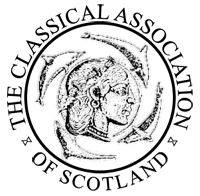 Ancient Voices1st – 28th August 2022Registration formI: Personal Details Title: First Name(s): Surname: D.o.B: Email: II: Course SelectionThe Ancient Voices Sessions are designed to enable you to take one thread only, or mix and match multiple different language options over the course of the month. Each individual thread comprises four 2hr sessions in the language and costs £55. Signing up for multiple streams will discount your total price (2x Streams = £100, 3x Streams = £120). If you sign up for more than one stream, simply put the relevant total in the box below. Beginners sessions offer a grammar and vocabulary based launch point, designed for those with little to no experience; Intermediate offers a blend of grammar and textual learning for those who want to consolidate on the basics, and Advanced offers a fully textual launch point, reading directly across texts chosen by our class leaders. Each thread is led by expert teachers from across the school and university sectors. The timetable is included below on this form. The sessions are online, and all participants will be sent Zoom links for the classes in which you have enrolled. Please indicate below which classes you would like to register for: III: TimetablePlease find the timetable for each week of the Ancient Voices sessions below. All times are based on UK-time (please Google ‘time in Edinburgh’ if unsure!)IV: PaymentWe are requesting that payment be made by bank transfer to the Classical Association of Scotland with the following details. If asked for a reference, please use ‘[Surname] AncVoc 2022’. Please transfer this at the same time you submit your registration form to us. Classical Association of ScotlandBank of Scotland Account Number: 00984976 Sort Code: 80-02-24V: Privacy StatementWe will only use the information you provide to us on this form for purposes of contacting you regarding the sessions that you have signed up for and will not share this information with any other party. Many thanks for your interest in the Ancient Voices initiative. We hope that you find your time with us both enjoyable and informative! Once you have completed this form, please submit it to: Dr Alex Imrie National Outreach Co-ordinatorClassical Association of Scotland(Scotland@classicsforall.org.uk).Latin Beginners                                                                         Latin Intermediate                                                                     Latin Advanced                                                                         Ancient Greek Beginners                                                          Ancient Greek Intermediate                                                      Ancient Greek Advanced                                                          Aramaic BeginnersHebrew Beginners                                                                     Sumerian BeginnersEgyptian Hieroglyphs Beginners                                              Total Cost£MondayTuesdayWednesdayThursdayFridaySaturdaySundayBeginners' Latin Session (1200-1400)&Beginners’ Sumerian(1500-1700)Intermediate Latin Session (1000-1200) 

&

Advanced Latin Session (1500-1700)Beginners’ Aramaic (1200-1400)

&

Optional Lectures/Workshops (1500-1700)Beginners' Greek Session
(1500-1700)Intermediate Greek Session (1000-1200)

&

Advanced Greek Session (1500-1700)Beginners' Hieroglyphs Session (1200-1400)

& 

Beginners' Hebrew 
Session
(1500-1700)Drop-In Language Clinic (1500-1530)